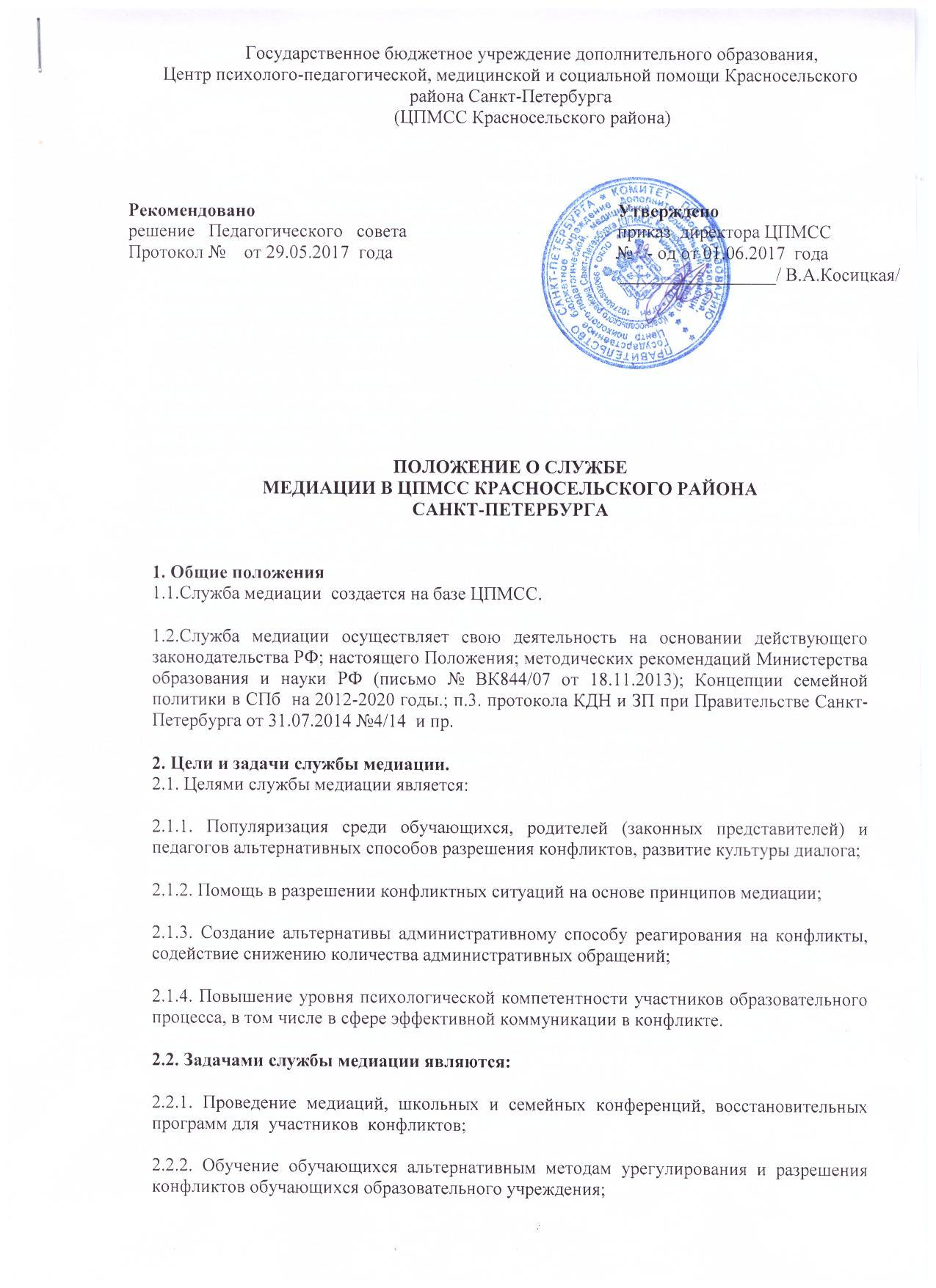 2.2.3. Информирование обучающихся и педагогов о принципах и возможностях медиации.3. Принципы деятельности службы медиации.3.1. Деятельность службы медиации основана на следующих принципах:3.1.1. Принцип добровольности, предполагающий как добровольное содействие обучающихся в организации работы службы, так и обязательное согласие сторон, вовлеченных в конфликт, на участие в медиации.3.1.2. Принцип конфиденциальности, предполагающий обязательство специалистов службы медиации не разглашать полученные в ходе своей деятельности сведения. Исключение составляет информация о готовящемся преступлении, а также медиативное соглашение (по согласованию с участниками встречи и подписанное ими).3.1.3. Принцип нейтральности, не позволяющий специалистам службы медиации принимать сторону одного из участников конфликта. Нейтральность предполагает, что специалисты службы медиации не выясняют вопрос о виновности или невиновности той или иной стороны, а являются независимыми посредниками, помогающими сторонам самостоятельно найти взаимоприемлемое решение.3.1.4. Принцип равноправия, утверждающий равное право сторон оценивать конфликтную ситуацию и высказывать свою точку зрения, обсуждать свои эмоции и интересы, участвовать в выработке и принятии решений. У сторон также есть равные права на внимание и время медиатора.4. Порядок формирования Службы примирения4.1. Руководителем службы может быть педагог-психолог, социальный педагог или другой педагогический работник образовательного учреждения, на которого возлагаются обязанности по руководству службой медиации приказом директора образовательного учреждения;4.3. Проводить процедуру медиации может только сотрудник службы, прошедший обучение проведению процедуры медиации;5. Порядок работы службы медиации.5.1. Служба медиации может получать информацию о случаях конфликтного характера от педагогов, обучающихся, представителей администрации образовательного учреждения, специалистов службы медиации, родителей (законных представителей).5.2. Решение о целесообразности проведения процедуры медиации принимается службой медиации в тех случаях, когда иное не предусмотрено действующим законодательством.5.3. Процедура медиации начинается в случае согласия конфликтующих сторон на участие в данной процедуре. Если действия одной стороны или обеих сторон могут быть квалифицированы как нарушение дисциплины, для проведения медиации также необходимо письменное согласие родителей (законных представителей).5.4. Процедура медиации не проводится с обучающимися младше 10 лет, а также с лицами, страдающими психическими заболеваниями.5.5. Сотрудники образовательного учреждения информируют стороны конфликта о возможности обратиться в службу медиации. Переговоры с родителями (законными представителями) и сотрудниками образовательного учреждения по организации процедуры медиации проводит руководитель службы или её сотрудники из числа педагогов.5.6. Служба медиации самостоятельно определяет сроки и этапы проведения медиации в тех случаях, когда иное не предусмотрено действующим законодательством.5.7. В случае если в ходе медиации конфликтующие стороны пришли к соглашению, достигнутые результаты могут фиксироваться в письменном или устном соглашении в тех случаях, когда иное не предусмотрено действующим законодательством.5.8. Копия соглашения может быть предоставлена администрации образовательного учреждения только при письменном согласии сторон.5.9. Служба медиации содействует в определении способа выполнения обязательств, взятых на себя сторонами в соглашении, но не несет ответственность за их выполнение. При возникновении проблем в выполнении обязательств сотрудники службы медиации могут проводить дополнительные встречи сторон с целью оказания помощи в установлении причин и трудностей, а также в поиске путей их преодоления, что может быть оговорено в письменном или устном соглашении.5.10. Ответственность за возможные нарушения при осуществлении медиации наступает в соответствии с действующим законодательством.5.11. При необходимости специалисты службы медиации информируют стороны конфликта о возможности прибегнуть к помощи других специалистов и служб (социального педагога, психолога, юриста и прочее).5.12. Деятельность службы медиации фиксируется в обобщенном виде в журналах и отчетах, которые являются внутренними документами службы и доступ к которым имеет только руководитель службы в тех случаях, когда иное не предусмотрено действующим законодательством.5.13. При необходимости представитель администрации образовательного учреждения, курирующий службу медиации или являющийся её сотрудником, организует проведение супервизий для специалистов службы медиации образовательного учреждения, а также обеспечивает участие её представителя в собраниях ГМО, а также ассоциации (сообщества) медиаторов.6. Организация деятельности службы медиации.6.1. Службе медиации по согласованию с администрацией образовательного учреждения предоставляется помещение для встреч и проведения медиаций, а также возможность использовать иные ресурсы образовательного учреждения, такие как оборудование, оргтехника, канцелярские принадлежности, средства информации и другие;6.2. Должностные лица образовательного учреждения оказывают службе медиации содействие в распространении информации об её деятельности и возможностях среди педагогов и обучающихся;6.3. Служба медиации проводит организационное совещание ежемесячно.7. Заключительные положения.7.1. Настоящее положение вступает в силу с момента утверждения.7.2. Изменения в настоящее положение вносятся директором образовательного учреждения по согласованию со службой медиации.7.3. Инициаторами изменений, вносимых в положение о службе школьной медиации, могут стать представители администрации образовательного учреждения, специалисты службы медиации образовательного учреждения.